Zajednica tehničke kulture Međimurske županije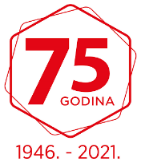 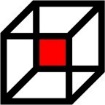 Mursko Središće, subota, 2.7.2022. od 9. – 14 sati.Pozivate se na Dan tehničke kulture Međimurske županije8:00  –  9:00 – dolazak sudionika, smještanje i priprema za prikaz aktivnosti 9:00 – 14:00  – prikaz aktivnosti sudionika na različitim pozicijama 10:00 – 10:15 – Ljetna pozornica na Šetnici: Obraćanje predstavnika: grada Murskog Središća, Zajednice tehničke kulture Međimurske županije, gostiju i Međimurske županije. 10:20 – 11:00 – „Aerokluba Međimurje“ preleti zrakoplova, iznad mostova do skele i grada. Zmajarski klub “Rode“, Prelog, prelet zmajeva i ultra lakog zrakoplova 12:00 – 13:00 – ručak za sudionike Dana tehnike u šatoru i kod skele.13:00 – 14:00 – završetak radionica i prezentacija, raspremanje mjesta i ili prikaza aktivnosti.  Sadržaj aktivnosti:Mjesto održavanja Članica / Gost  - AktivnostIznad Mure i gradaAeroklub „Međimurje“, preleti zrakoplova: Zmajarski klub Rode – preleti Šator  - ispred ili u šatoruDPTKMŽ: Izložba radova i fotografija i prikaz aktivnosti  Radionice: 3D modeliranje, Modelarstvo, CODE clubovi (Mursko Središće i III. OŠ Čakovec), „Pili, brusi, lijepi, obojaj“ KMT Domašinec i Udruga „Naša djeca“ Općine Orehovica.Fotokino klub Ivanovec: Izložba radova i fotografija, Radionica: Oslikavanje predmeta, Foto-video radionica „Znamenitosti Murskog Središća“Josip Balog, Ivanovec: Prikaz eksponata iz Muzeja starih uređaja, aparata i strojeva. Oldtimer klub: Prikaz starih bicikla, mopeda i opreme za bicikliste i mopediste + nastup Old timer benda. Radioklub „Međimurje“ i Radio amaterska udruga „Sloga“ Varaždin: Predstavljanje rada i održavanje veza. Međimurske srednje škole: predstavljanje programa škola i o upisima.Centar za kulturu Rudar- parkiralište i okolicaMultimedijalna prostorijaProstor Radio klubaAstronomsko društvo VEGA: dnevno promatranje SuncaAutoklub Čakovec i Policijska uprava Međimurska: Prometna preventiva i opća sigurnost građanaTehnix d.o.o. Donji Kraljevec: Eko-kamion i predstavljanje Eko tehnologijeMeđimurski informatički klub i Mladi informatički stručnjaci: 10:00 – 13:00Radionica; Biblioteka OpenCV, programski jezik Python. 15 laptopa za 15 uč.  viših razreda. Prijava: https://forms.office.com/r/61n4MbqmNd  Radio klub Međimurje: Radionica  Lučica Nautički klub “Labud“: Štand uz Muru, prikaz izrade drvenog riječnog čamca Vidovski zlatari: „Prikaz ispiranja zlata“, Kajak – kanu klub Mura“: Ispod prostorija kluba u lučici: prikaz raznih vrsta plovila. Na vodi ispred šetnjice: prikaz i demonstracija raznih plovila u Lučici. Mura od "Zeva" do lučice: besplatni spust rafting čamcima uz licencirane skipere - obavezna prijava zbog ograničenog broja mjesta, pratiti FB stanicu kluba: https://www.facebook.com/Kajak-kanu-klub-Mura-102708194666787/ ŠetnicaOldtimer klub: Izložba Old vozila i Old traktoraIzletište „Fusek“ - SkelaFotokino klub Ivanovec: Rad na terenuAeroklub „Međimurje“: Postavljanje jedrilice, Letovi modela, Radionica raketaša, zrakoplovnih modelara i ispaljivanje raketa. Zmajarski klub „Rode“: postavljanje zmaja. Josip Dodlek, Čakovec: Montaža i postavljanje geodetske kupole. Spust rafting čamcima i ostalim plovilima. Besplatna vožnja skelom.Od 11 sati mogućnost preseljenja aktivnosti udruga iz Centra u Izletište Fusek i obrnuto. 